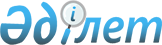 Об утверждении Правил прохождения стажировки лицами, впервые поступающими на службу в органы (учреждения) уголовно-исполнительной системыПриказ и.о. Министра юстиции Республики Казахстан от 2 декабря 2009 года № 160

      В целях реализации пункта 5 статьи 25-2 Закона Республики Казахстан "Об органах юстиции" и урегулирования порядка прохождения стажировки лицами, впервые поступающими на службу в органы (учреждения) уголовно-исполнительной системы, руководствуясь подпунктом 3) пункта 2 статьи Закона Республики Казахстан "Об органах юстиции", ПРИКАЗЫВАЮ:



      1. Утвердить Правила прохождения стажировки лицами, впервые поступающими на службу в органы (учреждения) уголовно-исполнительной системы.



      2. Признать утратившим силу приказ и.о. Председателя Комитета уголовно-исполнительной системы Министерства юстиции Республики Казахстан от 5 мая 2005 года № 29 "Об утверждении Правил прохождения испытательного срока и стажировки лицами, впервые поступающими на службу в органы (учреждения) уголовно-исполнительной системы" (зарегистрированный в Реестре государственной регистрации нормативных правовых актов № 3634, опубликованный в Бюллетене нормативных правовых актов центральных и иных государственных органов Республики Казахстан № 16 июль 2005, ст. 127).



      3. Контроль за исполнением настоящего приказа возложить на председателя Комитета уголовно-исполнительной системы Министерства юстиции Республики Казахстан.



      4. Настоящий приказ вступает в силу со дня подписания.      И.о. Министра                              Д. Куставлетов      Примечание РЦПИ.

      Текст Правил к приказу не прилагался.
					© 2012. РГП на ПХВ «Институт законодательства и правовой информации Республики Казахстан» Министерства юстиции Республики Казахстан
				